«В регистр»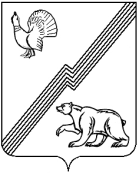 АДМИНИСТРАЦИЯ ГОРОДА ЮГОРСКАХанты-Мансийского автономного округа - ЮгрыПОСТАНОВЛЕНИЕ (проект)от _________________                                                                                                              № _____Об утверждении административного регламента предоставления муниципальной услуги «Предоставление информации пользователям автомобильных дорогобщего пользования местного значения»В соответствии с Федеральным законом от 27.07.2010 № 210-ФЗ «Об организации предоставления государственных и муниципальных услуг»,  постановлением администрации города Югорска от 21.09.2018 № 2582 «О порядке разработки и утверждения административных регламентов предоставления муниципальных услуг»:1. Утвердить административный регламент предоставления муниципальной услуги «Предоставление информации пользователям автомобильных дорог общего пользования местного значения» (приложение).2. Признать утратившими силу:- постановление администрации города Югорска от 08.12.2016 № 3115 «Об утверждении административного регламента предоставления муниципальной услуги «Предоставление информации пользователям автомобильных дорог общего пользования местного значения»;- постановление администрации города Югорска от 31.08.2017 № 2084 «О внесении изменения в постановление администрации города Югорска от 08.12.2016 № 3115 «Об утверждении административного регламента предоставления муниципальной услуги «Предоставление информации пользователям автомобильных дорог общего пользования местного значения»;- постановление администрации города Югорска от 01.08.2018 № 2148 «О внесении изменения в постановление администрации города Югорска от 08.12.2016 № 3115 «Об утверждении административного регламента предоставления муниципальной услуги «Предоставление информации пользователям автомобильных дорог общего пользования местного значения»;-  пункт 46   постановления администрации города Югорска от 18.03.2019  №  532                     «О внесении изменений в отдельные постановления администрации города Югорска».3. Опубликовать постановление в официальном печатном издании города Югорска и разместить на официальном сайте органов местного самоуправления.  4. Настоящее постановление вступает в силу после его официального опубликования.Глава города Югорска					 			           А.В. БородкинЛист согласования к проекту постановления  администрации города Югорска  «Об утверждении административного регламента предоставления муниципальной услуги «Предоставление информации пользователям автомобильных дорог общего пользования местного значения» Проект муниципального нормативного правового акта коррупциогенных факторов не содержит.Начальник отдела по гражданской обороне и чрезвычайным ситуациям, транспорту и связи ___________________ (А.В. Максименюк)Проект МНПА размещен на независимую антикоррупционную экспертизу с… по…Рассылка: ДЖКиСК, ОГОиЧС,ТС, ДЭРиПУ, МФЦ, УВПиОС, ОДиАО, Гарант, Консультант+ПОЯСНИТЕЛЬНАЯ ЗАПИСКАк проекту постановления администрации города Югорска«Об утверждении административного регламента предоставления муниципальной услуги «Предоставление информации пользователям автомобильных дорогобщего пользования местного значения»	Разработка проекта административного регламента выполнена  отделом  по гражданской обороне и чрезвычайным ситуациям, транспорту и связи администрации города Югорска.	Проект постановления администрации города Югорска разработан в соответствии с: -  Федеральным законом от 27.07.2010 № 210-ФЗ «Об организации предоставления государственных и муниципальных услуг»;- постановлением администрации города Югорска от 21.09.2018 № 2582 «О порядке разработки и утверждения административных регламентов предоставления муниципальных услуг»;-  постановлением администрации города Югорска от 07.02.2019 № 286 «Об утверждении перечня услуг муниципального образования городской округ город Югорск»;	- решениями Комиссии по проведению административной реформы и повышению качества государственных и муниципальных услуг в  Ханты-Мансийском автономном округе- Югре (протоколы от 04.10.2018 № 29, от 26.12.2018 № 30, от 26.02.2019 № 31).	На основании требований статьи 13 Федерального закона от 27.07.2010 № 210-ФЗ «Об организации предоставления государственных и муниципальных услуг» проект документа был размещен на сайте администрации города Югорска для прохождения независимой экспертизы с       30.04.2019. Каких- либо замечаний и предложений к проекту административного регламента не поступило.В соответствии с пунктом 1.6 Порядка проведения оценки регулирующего воздействия проектов муниципальных нормативных правовых актов города Югорска, экспертизы и фактического воздействия действующих муниципальных нормативных правовых актов, затрагивающих вопросы осуществления предпринимательской и инвестиционной деятельности, утвержденного постановлением администрации города Югорска от 10.08.2017 № 1941 проект муниципального нормативного правового акта  не подлежит оценке  регулирующего воздействия.16.07.2019Начальник отдела по гражданской оборонеи чрезвычайным ситуациям, транспорту и связи администрации города Югорска                                                 ………………… А.В. МаксименюкПриложение к постановлению администрации города Югорскаот _________________ № _______Административный регламент предоставления муниципальной услуги«Предоставление информации пользователям автомобильных дорогобщего пользования местного значения»I. Общие положенияПредмет регулирования административного регламента1. Настоящий административный регламент устанавливает сроки и последовательность административных процедур и административных действий отдела по гражданской обороне и чрезвычайным ситуациям, транспорту и связи администрации города Югорска, предоставляющего муниципальную услугу «Предоставление информации пользователям автомобильных дорог общего пользования местного значения» (далее соответственно – Отдел, муниципальная услуга), по запросу заявителя либо его уполномоченного представителя в пределах, установленных нормативными правовыми актами Российской Федерации полномочий в соответствии с требованиями Федерального закона от 27.07.2010 № 210-ФЗ «Об организации предоставления государственных и муниципальных услуг» (далее – Федеральный закон № 210-ФЗ), а также устанавливает порядок взаимодействия Отдела с заявителями в процессе предоставления муниципальной услуги.Круг заявителей2. Заявителями на получение муниципальной услуги являются пользователи автомобильных дорог – юридические или физические лица, использующие автомобильные дороги в качестве участников дорожного движения, или их представители, действующие в силу закона или на основании доверенности, оформленной в соответствии с законодательством Российской Федерации (далее – заявители).Требования к порядку информирования о правилах предоставления муниципальной услугиПорядок получения информации заявителями по вопросам предоставления муниципальной услуги, сведений о ходе ее предоставления, в том числе в информационно-телекоммуникационной сети «Интернет»3. Информирование по вопросам предоставления муниципальной услуги, в том числе о сроках и порядке ее предоставления осуществляется специалистами Отдела в следующих формах (по выбору заявителя):- устной (при личном обращении заявителя и по телефону);- письменной (при письменном обращении заявителя по почте, электронной почте, факсу);- на информационном стенде Отдела в форме информационных (текстовых) материалов;- в форме информационных (мультимедийных) материалов в информационно-телекоммуникационной сети «Интернет» (далее – сеть Интернет):на официальном сайте органов местного самоуправления города Югорска www.adm.ugorsk.ru (далее – официальный сайт);в федеральной государственной информационной системе «Единый портал государственных и муниципальных услуг (функций)» www.gosuslugi.ru (далее – Единый портал);в региональной информационной системе Ханты-Мансийского автономного округа – Югры «Портал государственных и муниципальных услуг (функций) Ханты-Мансийского автономного округа – Югры» 86.gosuslugi.ru (далее – региональный портал).Информирование о ходе предоставления муниципальной услуги осуществляется специалистами Отдела в следующих формах (по выбору заявителя):- устной (при личном обращении заявителя и по телефону);- письменной (при письменном обращении заявителя по почте, электронной почте, факсу).В случае личного обращения заявителя или по телефону специалисты Отдела устно информируют заявителя не более 15 минут.При невозможности специалиста, принявшего звонок, самостоятельно ответить на поставленные вопросы, телефонный звонок переадресовывается (переводится) на другого специалиста или сообщается телефонный номер, по которому можно получить необходимую информацию.В случае если для ответа требуется более продолжительное время, специалист, осуществляющий устное информирование, может предложить заявителю направить в Отдел  обращение о предоставлении письменной консультации по порядку предоставления муниципальной услуги и о ходе предоставления муниципальной услуги, либо назначить другое удобное для заявителя время для устного информирования.При консультировании по письменным обращениям ответ на обращение направляется заявителю в срок, не превышающий 30 календарных дней с момента регистрации обращения.При консультировании заявителей о ходе предоставления муниципальной услуги в письменной форме информация направляется в срок, не 3 рабочих дней.Информирование заявителей о порядке предоставления муниципальной услуги в многофункциональном центре предоставления государственных и муниципальных услуг (далее также – МФЦ), а также по иным вопросам, связанным с предоставлением муниципальной услуги, осуществляется МФЦ в соответствии с заключенным соглашением и регламентом работы МФЦ.4.	Информация по вопросам предоставления муниципальной услуги, в том числе о ходе, сроках и порядке ее предоставления, размещенная на Едином и региональном порталах, на официальном сайте предоставляется заявителю бесплатно.Доступ к информации по вопросам предоставления муниципальной услуги, в том числе о ходе, сроках и порядке ее предоставления, осуществляется без выполнения заявителем каких-либо требований, в том числе без использования программного обеспечения, установка которого на технические средства заявителя требует заключения лицензионного или иного соглашения с правообладателем программного обеспечения, предусматривающего взимание платы, регистрацию или авторизацию заявителя или предоставление им персональных данных.5. Информация о местах нахождения, графиках работы, адресах официальных сайтов и контактные телефоны многофункциональных центров и их территориально обособленных структурных подразделений размещена на портале многофункциональных центров Ханты-Мансийского автономного округа – Югры https://mfc.admhmao.ru.6. Справочную информацию (о месте нахождения, графике работы, справочных телефонах, адресах официального сайта и электронной почты Отдела) можно получить по выбору заявителя:- по форме, предусмотренной пунктом 3 настоящего административного регламента;-  посредством информационных материалов, размещенных на официальном сайте, Едином и региональном порталах.На Едином и региональном порталах размещаются: - справочная информация об Отделе, МФЦ;- бланки заявлений о предоставлении муниципальной услуги и образцы их заполнения.- перечень нормативных правовых актов, регулирующих предоставление муниципальной услуги;- досудебный (внесудебный) порядок обжалования решений и действий (бездействия) Отдела, МФЦ, а также их должностных лиц, муниципальных служащих, работников.II. Стандарт предоставления муниципальной услугиНаименование муниципальной услуги7.	Предоставление информации пользователям автомобильных дорог общего пользования местного значения.Наименование органа, предоставляющего муниципальную услугу8. Органом администрации города Югорска, предоставляющим муниципальную услугу является отдел по гражданской обороне и чрезвычайным ситуациям, транспорту и связи администрации города Югорска.За предоставлением муниципальной услуги заявитель может также обратиться в МФЦ.В соответствии с требованиями пункта 3 части 1 статьи 7 Федерального закона № 210-ФЗ запрещается требовать от заявителя осуществления действий, в том числе согласований, необходимых для получения муниципальной услуги и связанных с обращением в иные государственные органы, органы местного самоуправления, организации, за исключением получения услуг и получения документов и информации, предоставляемых в результате предоставления таких услуг, включенных в перечень услуг, которые являются необходимыми и обязательными для предоставления муниципальных услуг, утвержденный решением Думы города Югорска от 29.11.2011 № 114 «Об утверждении Перечня услуг, которые являются необходимыми и обязательными для предоставления органами местного самоуправления города Югорска муниципальных услуг и предоставляются организациями, участвующими в предоставлении муниципальных услуг, и Порядка определения размера платы за оказание услуг, которые являются необходимыми и обязательными для предоставления органами местного самоуправления города Югорска муниципальных услуг».Результат предоставления муниципальной услуги9. Результатом предоставления муниципальной услуги является предоставление (направление) заявителю:- информации о состоянии дорог, временном ограничении или прекращении движения по автомобильным дорогам общего пользования местного значения в форме письма, подготовленного на официальном бланке Отдела;- уведомления о мотивированном отказе в предоставлении муниципальной услуги.Срок предоставления муниципальной услуги10. Срок предоставления муниципальной услуги, включая подготовку и выдачу (направление) заявителю результата предоставления муниципальной услуги, обратившемуся посредством почты, в том числе электронной, составляет 12 календарных дней со дня регистрации поступившего в Отдел письменного заявления о предоставлении муниципальной услуги.Индивидуальное консультирование заявителя посредством официального сайта осуществляется в режиме вопросов-ответов в течение 5 рабочих дней со дня получения вопроса.11. В случае обращения заявителя за получением муниципальной услуги в МФЦ срок предоставления муниципальной услуги исчисляется со дня передачи МФЦ в Отдел заявления о предоставлении муниципальной услуги.Правовые основания для предоставления муниципальной услуги12. Перечень нормативных правовых актов, регулирующих предоставление муниципальной услуги, размещен на Едином портале и региональном портале.Исчерпывающий перечень документов, необходимых в соответствии с законодательными и иными нормативными правовыми актами для предоставления муниципальной услуги13. Исчерпывающий перечень документов, необходимых для предоставления муниципальный услуги, которые заявитель должен предоставить самостоятельно:1) заявление о предоставлении муниципальной услуги;2) доверенность представителя заявителя, подтверждающего его полномочия, в случае, если от имени заявителя обращается законный представитель (для юридических лиц – на фирменном бланке юридического лица).14. Способы получения заявителем документа, указанного в пункте 18 настоящего административного регламента: Форму заявления о предоставлении муниципальной услуги заявитель может получить:- на информационном стенде в месте предоставления муниципальной услуги;- у специалиста Отдела, работника МФЦ;- на Едином и региональном порталах, на официальном сайте в сети Интернет.Требования к документам, необходимым для предоставлениямуниципальной услуги15. Заявление о предоставлении муниципальной услуги (далее – заявление) подается:1) в произвольной форме с содержанием следующих сведений:  - фамилия, имя, отчество (при наличии) заявителя, наименование юридического лица;- адрес электронной почты, если ответ должен быть направлен в форме электронного документа (в виде копии документа в электронном виде);- юридический и почтовый адрес– для юридических лиц, адрес места жительства – для физических лиц (если ответ должен быть направлен по почте);- контактный телефон заявителя (при наличии);- способ выдачи результата предоставления муниципальной услуги;2) по форме согласно приложению к настоящему административному регламенту.           Не допускается истребование у заявителя дополнительных документов.Способы предоставления заявителем документов 16. По выбору заявителя документы предоставляются одним из следующих способов: - при личном обращении в Отдел;- при личном обращении в МФЦ;- посредством почтовой связи в Отдел;- посредством направления в Отдел электронной почтой.Требования к взаимодействию с заявителем при предоставлении муниципальной услуги17.	В соответствии с пунктами 1, 2, 4 части 1 статьи 7 Федерального закона  №  210-ФЗ запрещается требовать от заявителей:1) представления документов и информации или осуществления действий, представление или осуществление которых не предусмотрено нормативными правовыми актами, регулирующими отношения, возникающие в связи с предоставлением муниципальной услуги;2) представления документов и информации, в том числе подтверждающих внесение заявителем платы за предоставление муниципальной услуги, которые находятся в распоряжении органов, предоставляющих государственные услуги, органов, предоставляющих муниципальные услуги, иных государственных органов, органов местного самоуправления либо подведомственных государственным органам или органам местного самоуправления организаций, участвующих в предоставлении предусмотренных частью 1 статьи 1 Федерального закона № 210-ФЗ государственных и муниципальных услуг, в соответствии с нормативными правовыми актами Российской Федерации, нормативными правовыми актами Ханты-Мансийского автономного округа- Югры, муниципальными правовыми актами, за исключением документов, включенных в определенный частью 6 статьи 7 Федерального закона № 210-ФЗ  перечень документов. Заявитель вправе представить указанные документы и информацию в Департамент, по собственной инициативе;3) представления документов и информации, отсутствие и (или) недостоверность которых не указывались при первоначальном отказе в приеме документов, необходимых для предоставления муниципальной услуги, либо в предоставлении муниципальной услуги, за исключением следующих случаев:- изменение требований нормативных правовых актов, касающихся предоставления муниципальной услуги, после первоначальной подачи заявления о предоставлении муниципальной услуги;- наличие ошибок в заявлении о предоставлении муниципальной услуги и документах, поданных заявителем после первоначального отказа в приеме документов, необходимых для предоставления муниципальной услуги, либо в предоставлении муниципальной услуги и не включенных в представленный ранее комплект документов;- истечение срока действия документов или изменение информации после первоначального отказа в приеме документов, необходимых для предоставления муниципальной услуги, либо в предоставлении муниципальной услуги;- выявление документально подтвержденного факта (признаков) ошибочного или противоправного действия (бездействия) должностного лица органа, предоставляющего муниципальную услугу, муниципального служащего, работника МФЦ, при первоначальном отказе в приеме документов, необходимых для предоставления муниципальной услуги, либо в предоставлении муниципальной услуги, о чем в письменном виде за подписью начальника Отдела, директора МФЦ при первоначальном отказе в приеме документов, необходимых для предоставления муниципальной услуги уведомляется заявитель, а также приносятся извинения за доставленные неудобства.Исчерпывающий перечень оснований для отказа в приеме документов, необходимых для предоставления муниципальной услуги18. Основания для отказа в приеме документов, необходимых для предоставления муниципальной услуги, законодательством Российской Федерации, Ханты-Мансийского автономного округа- Югры не предусмотрены.Исчерпывающий перечень оснований для приостановления 
и (или) отказа в предоставлении муниципальной услуги19. Основания для приостановления и отказа в предоставлении муниципальной услуги законодательством Российской Федерации и Ханты-Мансийского автономного округа – Югры не предусмотрены.20. Основанием для отказа в предоставлении муниципальной услуги является отсутствиеданных, предусмотренных подпунктом 1 пункта 15 настоящего административного регламента при обращения заявителя в письменной форме.Размер платы, взимаемой с заявителя при предоставлении муниципальной услуги, способы ее взимания21. Взимание государственной пошлины и иной платы за предоставление муниципальной услуги законодательством Российской Федерации, законодательством Ханты-Мансийского автономного округа - Югры не предусмотрено.Максимальный срок ожидания в очереди при подаче
уведомления о предоставлении муниципальной услуги
и при получении результата предоставления муниципальной услуги22. Максимальный срок ожидания в очереди при подаче уведомления о предоставлении муниципальной услуги и при получении результата предоставления муниципальной услуги не должен превышать 15 минут.Срок регистрации заявления заявителяо предоставлении муниципальной услуги23. Письменные обращения, поступившие в адрес Отдела, подлежат обязательной регистрации в отделе документационного и архивного обеспечения администрации города Югорска в течение 1 рабочего дня с даты поступления обращения.В случае личного обращения заявителя в Отдел, заявление о предоставлении муниципальной услуги подлежит приему специалистом Отдела и последующей регистрацией в отделе документационного и архивного обеспечения администрации города Югорска  в течение 15 минут.Срок и порядок регистрации заявления о предоставлении муниципальной услуги в МФЦ осуществляется в соответствии с регламентом работы МФЦ.Требования к помещениям, в которых предоставляетсямуниципальная услуга, к залу ожидания, местам для заполнения заявлений о предоставлении муниципальной услуги, размещению и оформлению визуальной, текстовой и мультимедийной информации о порядке предоставления муниципальной услуги24.	Вход в здание, в котором предоставляется муниципальная услуга, должен быть расположен с учетом пешеходной доступности для заявителей от остановок общественного транспорта, оборудован информационными табличками (вывесками), содержащими информацию о наименовании органа, предоставляющего муниципальную услугу, местонахождении, режиме работы, а также о справочных телефонных номерах. Помещения, в которых предоставляется муниципальная услуга, должны соответствовать санитарно-эпидемиологическим требованиям, правилам пожарной безопасности, нормам охраны труда, а также требованиям Федерального закона от 24.11.1995 №181-ФЗ «О социальной защите инвалидов в Российской Федерации» и иных нормативных правовых актов, регулирующих правоотношения в указанной сфере. Зал ожидания должен соответствовать комфортным условиям для заявителей, быть оборудован информационными стендами, стульями, столами, обеспечен бланками заявлений, письменными принадлежностями.Информационные стенды размещаются на видном, доступном для заявителей месте и призваны обеспечить заявителя исчерпывающей информацией. Стенды должны быть оформлены в едином стиле, надписи сделаны черным шрифтом на белом фоне. Оформление визуальной, текстовой информации о порядке предоставления муниципальной услуги должно соответствовать оптимальному зрительному восприятию этой информации заявителями. Показатели доступности и качества муниципальной услуги25. Показатели доступности:1) устное или письменное информирование заявителя по вопросам предоставления муниципальной услуги;2) доступность информации о порядке предоставления муниципальной услуги, об образцах оформления документов, необходимых для предоставления муниципальной услуги;3) возможность получения муниципальной услуги через МФЦ.Показатели качества муниципальной услуги:1) количество взаимодействий заявителя с должностными лицами при предоставлении муниципальной услуги и их продолжительность;2) соблюдение времени ожидания в очереди при подаче заявления о предоставлении муниципальной услуги и при получении результата предоставления муниципальной услуги;3) соблюдение специалистом Отдела, сроков предоставления муниципальной услуги;4) отсутствие обоснованных жалоб заявителей на качество предоставления муниципальной услуги, на решения и действия (бездействие) Департамента, Отдела, должностных лиц, муниципальных служащих.Особенности предоставления муниципальной услуги в многофункциональном центре27. МФЦ предоставляет муниципальную услугу по принципу «одного окна», при этом взаимодействие с Отделом происходит без участия заявителя, в соответствии с нормативными правовыми актами и соглашением о взаимодействии администрации города Югорска с МФЦ.МФЦ при предоставлении муниципальной услуги осуществляет следующие административные процедуры (действия):- консультирование заявителей о порядке предоставления муниципальной услуги;- прием и регистрация заявления о предоставлении муниципальной услуги;- формирование комплекта документов и передача в Отдел;- выдача заявителю документов, являющихся результатом предоставления муниципальной услуги.Особенности предоставления муниципальной услуги в электронной форме28.	При предоставлении муниципальной услуги в электронной форме посредством Единого портала заявителю обеспечивается:1) получение информации о порядке и сроках предоставления муниципальной услуги;2) досудебное (внесудебное) обжалование решений и действий (бездействия) Отдела, его должностного лица либо муниципального служащего.III. Состав, последовательность и сроки выполнения административных процедур, требования к порядку их выполнения, в том числе особенности выполненияадминистративных процедур в электронной форме, а такжев многофункциональных центрах29.  Предоставление муниципальной услуги включает в себя следующие этапы и административные процедуры:1)  прием и регистрация заявления о предоставлении муниципальной услуги;2) рассмотрение заявления, оформление документа, являющегося результатом предоставления муниципальной услуги;3) выдача (направление) заявителю документов, являющихся результатом предоставления муниципальной услуги.Прием и регистрация заявления о предоставлении муниципальной услуги30. Основанием для начала административной процедуры является поступление заявления о предоставлении муниципальной услуги в Отдел или МФЦ.Сведения о должностных лицах, ответственных за выполнение каждого административного действии, входящего в состав административной процедуры:- за прием заявления, предоставленного заявителем лично в Отдел или поступившего посредством электронной почты в адрес Отдела – специалист Отдела;- за регистрацию заявления в том числе поступившего по почте – специалист отдела документационного и архивного обеспечения.- за прием и регистрацию заявления в МФЦ - работник МФЦ.Содержание административных действий, входящих в состав административной процедуры: прием и регистрация заявления о предоставлении муниципальной услуги (продолжительность и (или) максимальный срок их выполнения - в течение одного рабочего дня с момента поступления обращения в Отдел; при личном обращении заявителя - 15 минут с момента получения заявления о предоставлении муниципальной услуги).Критерий принятия решения о приеме и регистрации заявления: наличие заявления о предоставлении муниципальной услуги.Результат выполнения административной процедуры: зарегистрированное заявление о предоставлении муниципальной услуги.Способ фиксации результата выполнения административной процедуры: факт регистрации заявления (решения об отказе в регистрации заявления) фиксируется в электронном документообороте или в журнале регистрации документов. в МФЦ - в автоматизированной информационной системе МФЦ с проставлением в заявлении отметки о регистрации.Рассмотрение заявления, оформление документа, являющегося результатом предоставления муниципальной услуги31.  Основанием для начала административной процедуры является поступление к специалисту Отдела зарегистрированного письменного заявления о предоставлении муниципальной услуги.Сведения о должностном лице, ответственном за выполнение административной процедуры: - за рассмотрение заявления и оформление документов, являющихся результатом предоставления муниципальной услуги, и за регистрацию подписанных начальником Отдела либо лицом, его замещающим, документов, являющихся результатом предоставления муниципальной услуги - специалист Отдела;- за подписание документов, являющихся результатом предоставления муниципальной услуги, - начальник Отдела либо лицо, его замещающее;Содержание административных действий, входящих в состав административной процедуры:- рассмотрение заявления о предоставлении муниципальной услуги и оформление документов, являющихся результатом предоставления муниципальной услуги (продолжительность и (или) максимальный срок выполнения – в течение 5 рабочих дней со дня регистрации в отделе документационного и архивного обеспечения заявления о предоставлении муниципальной услуги;- подготовленные документы, являющиеся результатом предоставления муниципальной услуги, подписываются начальником Отдела либо лицом, его замещающим, в течение 1 рабочего дня со дня их оформления;- регистрация подписанных документов, являющихся результатом предоставления муниципальной услуги, осуществляется в течение 2 рабочих дней со дня их подписания начальником Отдела либо лицом, его замещающим.Критерием принятия решения о предоставлении или об отказе
в предоставлении муниципальной услуги является наличие основания, предусмотренного пунктом 20 настоящего административного регламента.Результат выполнения административной процедуры: подписанное и зарегистрированное информационное письмо или уведомление об отказе в предоставлении муниципальной услуги.Способ фиксации результата выполнения административной процедуры: информационное письмо или уведомление об отказе в предоставлении муниципальной услуги регистрируется  специалистом Отдела в журнале регистрации документов.Выдача (направление) специального разрешения или уведомленияоб отказе в выдаче специального разрешения32. Основанием для начала административной процедуры являются зарегистрированные документы, являющиеся результатом предоставления муниципальной услуги, либо поступление их специалисту Отдела или работнику МФЦ.Сведения о должностном лице, ответственном за выполнение административной процедуры: специалист Отдела, работник МФЦ.Содержание административных действий, входящих в состав административной процедуры: выдача (направление) документов, являющихся результатом предоставления муниципальной услуги (продолжительность и (или) максимальный срок выполнения административного действия – не позднее 2 календарных дней со дня регистрации документов, являющихся результатом предоставления муниципальной услуги).Направление (выдача) документов, являющихся результатом предоставления муниципальной услуги, осуществляется в зависимости от способа, указанного в заявлении, в следующем порядке:- путем выдачи заявителю лично в Отделе или в МФЦ;- путем направления заявителю почтой, в том числе на электронную почту.Критерий принятия решения о выдаче (направлении) заявителю результата предоставления муниципальной услуги: оформленные документы, являющиеся результатом предоставления муниципальной услуги.Результат выполнения административной процедуры: выданные (направленные) заявителю документы, являющиеся результатом предоставления муниципальной услуги, лично или иным способом, указанным в заявлении.Способ фиксации результата выполнения административной процедуры:- в случае выдачи документов, являющихся результатом предоставления муниципальной услуги, лично заявителю – выдача подтверждается подписью заявителя на втором экземпляре документа;- в случае выдачи документа, являющегося результатом предоставления муниципальной услуги, лично заявителю в МФЦ – запись о выдаче документа заявителю отображается в автоматизированной информационной системе МФЦ;- в случае направления заявителю документов, являющихся результатом предоставления муниципальной услуги, почтой  -  направление подтверждается уведомлением о вручении;- в случае направления документов, являющихся результатом предоставления муниципальной услуги, на электронную почту – направление подтверждается прикреплением в электронном документообороте скриншота электронного уведомления о доставке сообщения. IV. Формы контроля за исполнением административного регламентаПорядок осуществления текущего контроля за соблюдением и исполнением ответственными должностными лицами Отдела положений административного регламента и иных нормативных правовых актов, устанавливающих требования к предоставлению муниципальной услуги, а также принятием ими решений		33. Текущий контроль за соблюдением и исполнением последовательности действий, определенных административными процедурами (действиями) по предоставлению муниципальной услуги, а также принятием решений при предоставлении муниципальной услуги осуществляется начальником Отдела.Порядок и периодичность осуществления плановых и внеплановых проверок полноты и качества предоставления муниципальной услуги, порядок и формы контроля полноты и качества предоставления муниципальной услуги, в том числе со стороны граждан, 
их объединений и организаций	34. Плановые проверки полноты и качества предоставления муниципальной услуги проводятся директором департамента жилищно-коммунального и строительного комплекса администрации города Югорска (далее - директор Департамента) либо лицом, его замещающим.  	Периодичность проведения плановых проверок полноты и качества предоставления муниципальной услуги устанавливается в соответствии с решением директора Департамента либо лица, его замещающего. 	Внеплановые проверки полноты и качества предоставления муниципальной услуги проводятся директором Департамента либо лицом, его замещающим, на основании жалоб заявителей на решения или действия (бездействие) должностных лиц Отдела, принятые или осуществленные в ходе предоставления муниципальной услуги.	В случае проведения внеплановой проверки по конкретному обращению, обратившемуся направляется информация о результатах проверки, проведенной по обращению и о мерах, принятых в отношении виновных лиц.	Результаты проверки оформляются в виде акта, в котором отмечаются выявленные недостатки и указываются предложения по их устранению.	По результатам проведения проверок полноты и качества предоставления муниципальной услуги, в случае выявления нарушений прав заявителей виновные лица привлекаются к ответственности в соответствии с законодательством Российской Федерации.	35. Контроль полноты и качества предоставления муниципальной услуги со стороны граждан, их объединений организаций осуществляется с использованием соответствующей информации, размещаемой на официальном сайте, а также в форме письменных и устных обращений в адрес Отдела.Ответственность должностных лиц и муниципальных служащих Отдела, работников организаций, участвующих в предоставлении муниципальной услуги, за решения и действия (бездействие), принимаемые (осуществляемые) ими в ходе предоставления муниципальной услуги, в том числе за необоснованные межведомственные запросы	36. Должностные лица и муниципальные служащие Отдела несут персональную ответственность в соответствии с законодательством Российской Федерации за решения и действия (бездействие), принимаемые (осуществляемые) в ходе предоставления муниципальной услуги.	Персональная ответственность специалистов закрепляется в их должностных инструкциях в соответствии с требованиями законодательства.	37. В соответствии со статьей 9.6 Закона Ханты-Мансийского автономного округа – Югры от 11.06.2010 № 102-оз «Об административных правонарушениях» должностные лица уполномоченного органа, работники МФЦ несут административную ответственность за нарушение административного регламента, выразившееся в нарушении срока регистрации заявления заявителя о предоставлении муниципальной услуги, срока предоставления муниципальной услуги, в неправомерных отказах в приеме у заявителя документов, предусмотренных для предоставления муниципальной услуги, предоставлении муниципальной услуги, исправлении допущенных опечаток и ошибок в выданных в результате предоставления муниципальной услуги документах либо нарушении установленного срока осуществления таких исправлений, в превышении максимального срока ожидания в очереди при подаче заявления о муниципальной услуги, а равно при получении результата предоставления муниципальной услуги (за исключением срока подачи заявления в МФЦ), в нарушении требований к помещениям, в которых предоставляется муниципальная услуга, к залу ожидания, местам для заполнения заявлений о муниципальной услуги, информационным стендам с образцами их заполнения и перечнем документов, необходимых для предоставления муниципальной услуги (за исключением требований, установленных к помещениям МФЦ).V. Досудебный (внесудебный) порядок обжалования решений и действий (бездействия) Отдела, должностного лица Отдела или муниципального служащего38. Заявитель имеет право на досудебное (внесудебное) обжалование действий (бездействия) и решений, принятых (осуществляемых) в ходе предоставления муниципальной услуги Отделом, МФЦ,  а также должностными лицами Отдела, муниципальными служащими, работни3951. Жалоба подается для рассмотрения в Отдел, МФЦ, Департамент экономического развития и проектного управления администрации города Югорска, который осуществляет функции и полномочия учредителя МФЦ.Жалоба на решения и действия (бездействие) Отдела, муниципального служащего подается начальнику Отдела либо заместителю главы города, курирующему вопросы Отдела, или главе города Югорска.Жалоба на решения и действия (бездействие) начальника Отдела подается заместителю главы города, курирующему вопросы Отдела, либо главе города Югорска.Жалоба на решения и действия (бездействие) работника МФЦ подается директору МФЦ.Жалоба на решения и действия (бездействие) МФЦ либо директора МФЦ подается в Департамент экономического развития и проектного управления администрации города Югорска или первому заместителю главы города Югорска, ответственному за качество муниципальных услуг, предоставляемых органами местного самоуправления города Югорска, в том числе за выполнение требований статьи 7 Федерального закона № 210-ФЗ.40. Информация о порядке подачи и рассмотрения жалобы размещается                                   на информационном стенде в месте предоставления муниципальной услуги                                            и в информационно-телекоммуникационной сети «Интернет» на официальном сайте, Едином  и региональном порталах.41. Требования к порядку подачи и рассмотрения жалобы установлены:1) Федеральным законом от 27.07.2010  № 210-ФЗ «Об организации предоставления государственных и муниципальных услуг» («Российская газета», 30.07.2010, № 168);2) постановлением администрации города Югорска от 02.04.2018 № 949 «Об утверждении Положения об особенностях подачи и рассмотрения жалоб на решения и действия (бездействие) органов и структурных подразделений администрации города Югорска, её должностных лиц, муниципальных служащих, а также на решения и действия (бездействие) муниципального автономного учреждения «Многофункциональный центр предоставления государственных и муниципальных услуг» и его работников» (Сборник «Муниципальные правовые акты  города Югорска от 09.04.2018 № 14 (101);3) настоящим административным регламентом.Приложениек административному регламентупредоставления муниципальной услуги«Предоставление информациипользователям автомобильных дорогобщего пользования местного значения»______________________________________(наименование уполномоченного органа,предоставляющего муниципальную услугу)______________________________________(фамилия, имя, отчество (последнее - при наличии)должностного лица  уполномоченного органа)______________________________________(фамилия, имя, отчество (последнее - при наличии) заявителя, наименование  юридического лица)______________________________________адрес: ______________________________________________________________________(юридический и почтовый адрес – для юридических лиц, адрес места жительства - для физических лиц)телефон/факс: __________________________адрес электронной почты: ______________________________________________________(при наличии)ЗаявлениеПрошу предоставить информацию:            о состоянии дорог;        о временном ограничении или прекращении движения по автомобильным дорогам общего пользования местного значения ________________________________________________.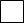                                           (наименование автомобильной дороги)Документ, являющийся результатом предоставления муниципальной услуги, прошу выдать (направить):       лично в МФЦ;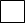       лично в Отделе по гражданской обороне и чрезвычайным ситуациям, транспорту и связи;      посредством почтовой связи;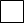       на адрес электронной почты.___________________                          ______________________________      (дата)                                                                     (подпись заявителя)Наименование органаДата передачи на согласование и подпись лица, передавшего документДата поступления на согласование и подпись лица, принявшего документДата согласованияРасшифровка подписиПервый заместитель главы городаС.Д. ГолинДепартамент жилищно-комунального и строительного комплексаО. С. ВалинуроваДепартамент экономического развития и проектного управленияИ.В. ГрудцынаДепартамент экономического развития и проектного управленияЕ.В. Глушкова Юридическое управлениеА.С.  ВласовИсполнитель:Исполнитель:Исполнитель:Исполнитель:А.В. Максименюк